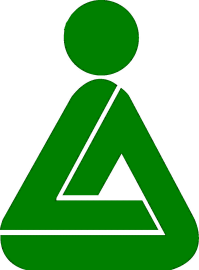 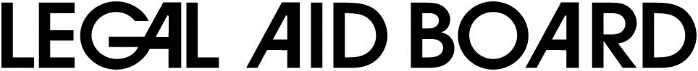 Scéim na gCleachtóirí Príobháideacha um Chosaint Idirnáisiúnta  Iarratas chun bheith iontráilte sa PhainéalTásctar na ceantair ina bhfuil tú toilteanach chun fónamh iontu ach bosca na gceantar iomchuí thíos a thiceáil agus an liosta seo a chur ar ais le d’iarratas. NB Caitheann iarratasóirí an fhoirm gealltanais shínithe thíos agus Deimhniú Imréitigh Cánach nuashonraithe a chur ar ais freisin. Scéim na gCleachtóirí Príobháideacha um Chosaint Idirnáisiúnta (“an Scéim”) Déanaimse iarratas leis seo d’iontráil m’ainmse i bPainéal na gCleachtóirí Príobháideacha um Chosaint Idirnáisiúnta (“an Painéal”) de bhun an tAch um Chúnamh Dlíthiúil 1995, agus déanaimse iarratas leis seo chun na críche sin chun an fhaisnéis seo a leanas a thaifeadadh sa Phainéal: Deimhnímse nach bhfuilim faoi láthair ná nach raibh mé riamh faoi réir aon nósanna imeachta disciplíneacha i ndáil le m’iompar gairmiúil os comhair coiste, binse fiosraithe, cúirte nó comhlachta chomhchosúil eile, seachas nósanna imeachta ina breithníodh an gearán bheith gan údar  Deimhním___ Ní dheimhním____Mura ndeimhníonn, tabhair a thuilleadh sonraí ar leathanach breise. Deimhnímse go bhfuilim toilteanach chun seirbhísí dlíthiúla a sholáthar i gcomhréir leis an Acht um Chúnamh Dlíthiúil 1995 agus i gcomhréir leis na Téarmaí agus na Coinníollacha den Scéim faoi mar a chinneann an Bord ó thráth go chéile. 							Deimhním___ Ní	dheimhním____3. Deimhnímse go bhfuilim i seilbh deimhnithe cleachta reatha ó Dhlí-Chuman na hÉireann, agus go bhfógróidh mé don Bhord láithreach bonn sa chás go n-éagann mo sheilbh de dheimhniú mar sin ag tráth ar bith. Deimhním ___ Ní dheimhním ____4. Deimhnímse go bhfuilim cumhdaithe ag árachas slánaíochta gairmiúil i leith éilimh suas le €1.5m agus go bhfógróidh mé don Bhord sa chás nach amhlaidh sin a thuilleadh ag tráth ar bith. Deimhním ___ Ní dheimhním ____ 5. Deimhnímse gur glacadh mé isteach ar Rolla na nAturnaetha in Éirinn an  ____/_____/______ 6. 	Ghlac mé rannpháirt in oiliúint arna heagrú ag an mBord chun na críche seirbhísí dlíthiúla a sholáthar faoin Scéim seo:Ghlac ___ Níor ghlac ____Má ghlac, sonraigh an dáta/na dátaí oiliúna: ___________Murar ghlac, an aontaíonn tú chun dul faoin oiliúint sin?  	                                                                                                     Aontaím ___ Ní aontaím ____Má aontaíonn, an aontaíonn chun dul faoin oiliúint breise sin agus a mheasfadh an Bord bheith riachtanach ó thráth go chéile?			Aontaím ___ Ní aontaím ____Fuair mé oiliúint fhoirmiúil i ndlíthe um dhídeanaithe: 	                                                                                                                            Fuair ___ Ní bhfuair ____Má fuair, tugtar sonraí: _________________________________________________________________________________________	Tá taithí phraiticiúil agam i ndlíthe um dhídeanaithe:		 Tá ___ Níl ____Má tá, tugtar sonraí: _________________________________________________________________________________________7. Deimhnímse go mbíonn rochtain agam ar shaoráidí ríomhphoist agus go bhfuil na bogearraí TF a úsáidimse comhoiriúnach le bogearraí Microsoft Office, agus go bhfuilim toilteanach chun cloí le riachtanas an Bhoird chun ríomhphoist rúnda a sheoladh ach leas a bhaint as saoráid ríomhphoist shlán an Bhoird.                                                                                Deimhním ___ Ní dheimhním ____8. Dearbhaímse nach bhfuil riocht sláinte ar bith agam a chuirfeadh mé ó ábaltacht chun an tseirbhís riachtanach a sholáthar. Aontaímse go bhforchoimeádfaidh an Bord an ceart i gcónaí chun mé a atreorú chuig cleachtóir liachta chun m’inmhe sa mhéid sin a dheimhniú. Aontaím ___ Ní aontaím ____Sínithe: ___________________________  Dáta:_______________________COMHLÁNAIGH I mBLOC-CHEANNLITREACHA:Ainm an aturna le cur sa Phainéal: . . . . . . . . . . . . . . . . . . . . . . . . . . . Seoladh: . . . . . . . . . . . . . . . . . . . . . . . . . . . . . . . . . . . . . . . . . . . . . . . . . . . . . . .. . . . . . . . . . . . . . . . . . . . . . . . . . . . . . . . . . . . . . . . . . . . . . . . . . . . . . . . . . . . . . .  Uimhir CBL:  . . . . . . . . . . . . . . . . . . . . . . . . . . . . . . . . . . . . . . . . . . . . . . . . . . . . Uimhir Cháin Shiarchoinneálach: . . . . . . . . . . . . . . . . . . . . . . . . . . . . . . . . . . . . . . . . . . . Deimhniú imréitigh chánach faoi iamh:  				Tá ___ Níl ____Ainm:SeoladhFónuimhir:Facsuimhir:Ríomhphost::Uimh. CBL:Baile Átha Cliath - Ceantar Ionad Dlí Mhargadh na FeirmeBaile Átha Cliath, Cill Dara, Cill Mhantáin, Ceatharlach, Cill Chainnigh, Laois, Uíbh Fhailí, An Mhí, Lú, Loch Garman, Tiobraid Árann (seachas Carraig na Siúire), An Cabhán, MuineachánGaillimh - Ceantar Ionad Dlí Theach Seville Gaillimh, Maigh Eo, Sligeach, Liatroim, Ros Comáin, An Clár, Luimneach, Dún na nGall, An Iarmhí, An LongfortCorcaigh - Ceantar Ionad Dlí Ché PopeCorcaigh, Ciarraí, Port Láirge, Tiobraid Árann (Carraig na Siúire amháin)